BAGNO AM-1DZ. NR 358/9, 358/10, 358/12, 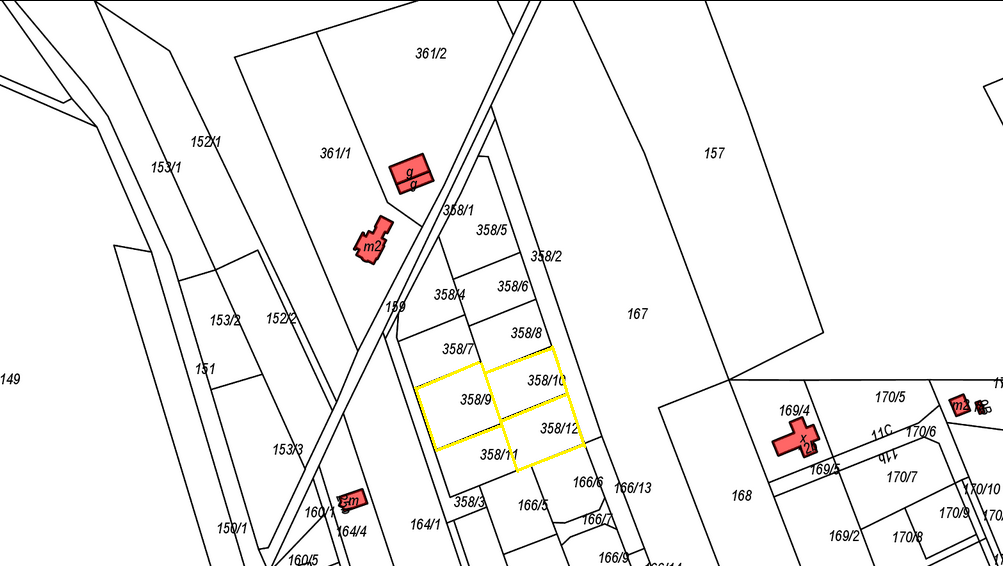 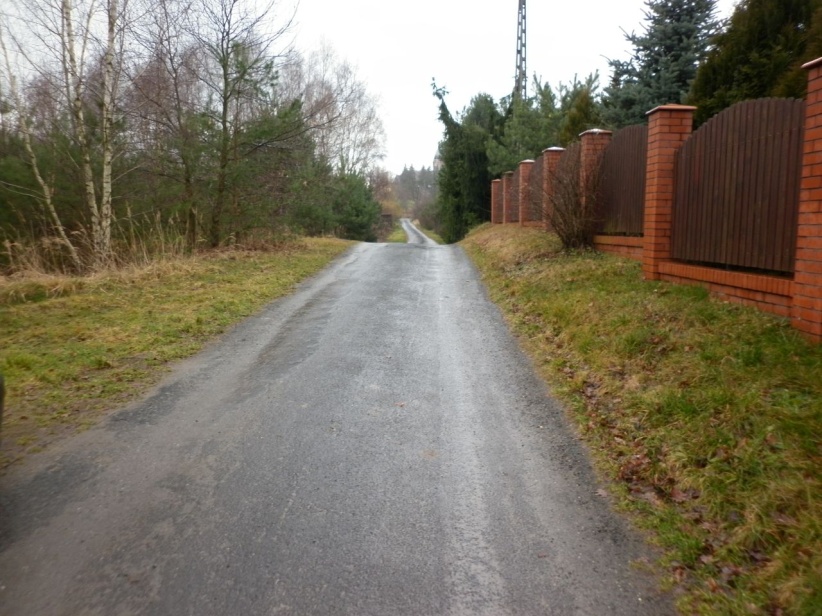 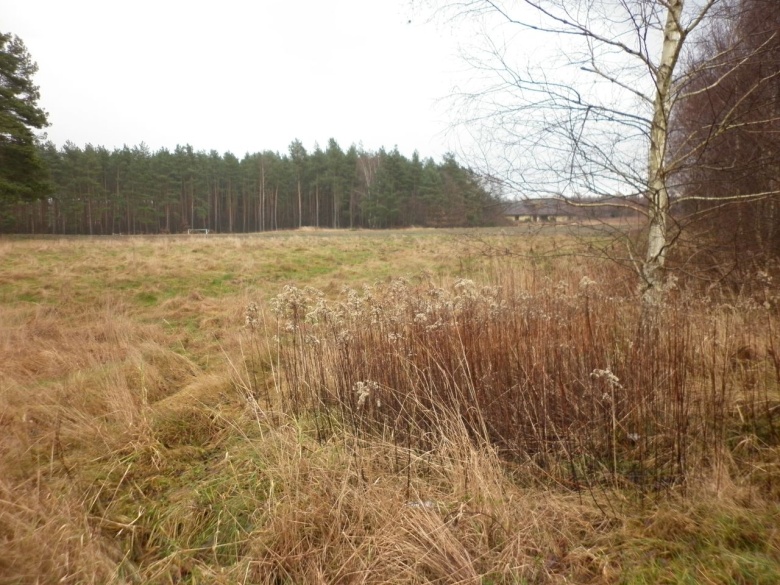 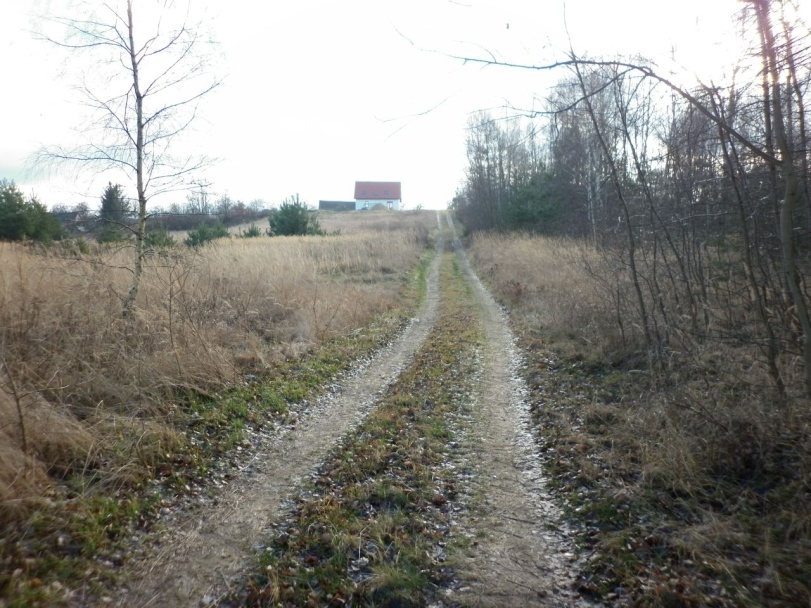 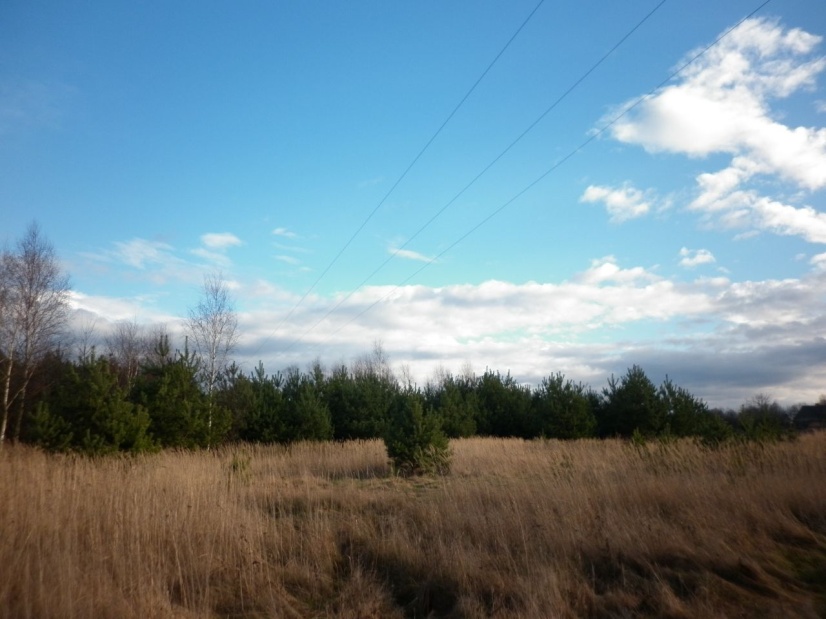 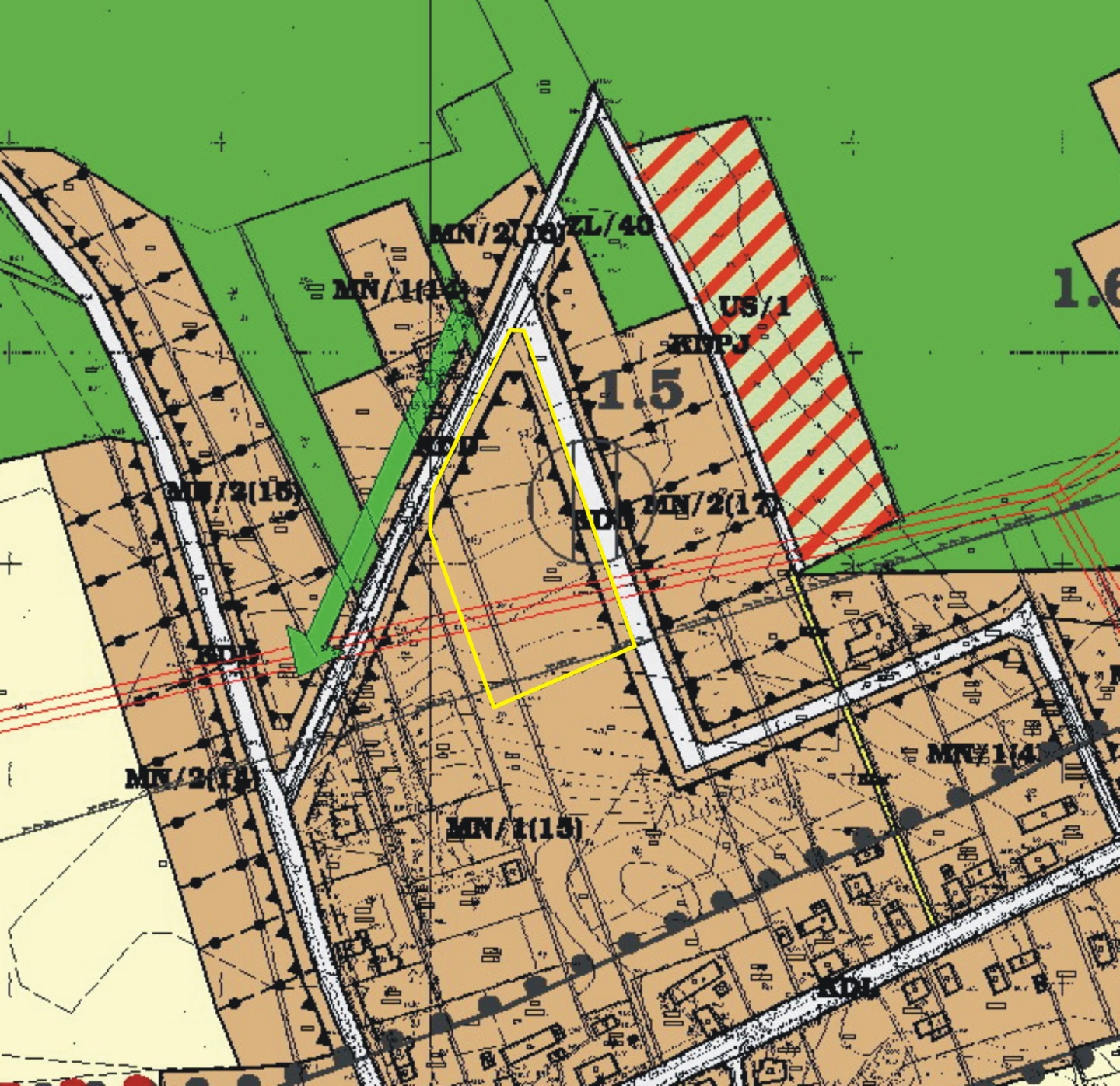 